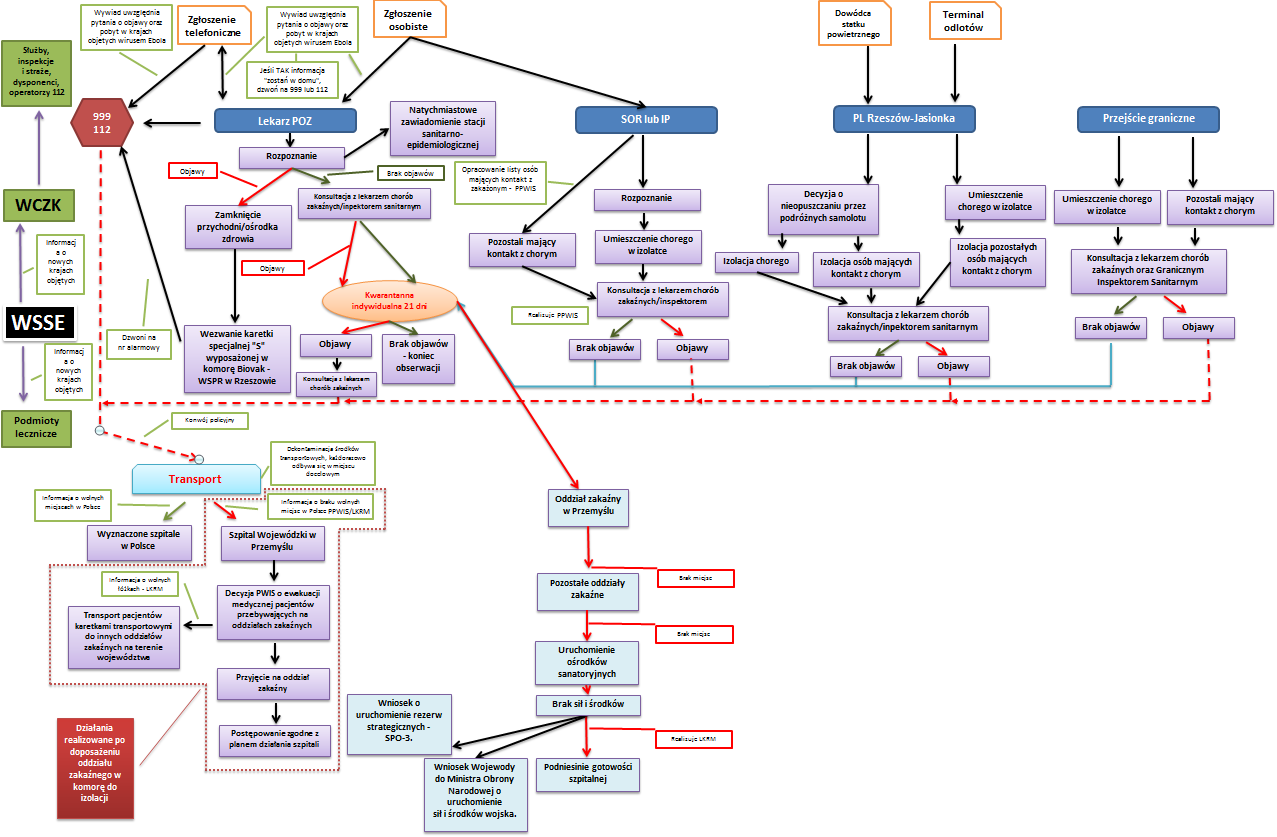 ALGORYTM POSTĘPOWANIA W PRZYPADKU PODEJRZENIA WYSTĄPIENIA OBJAWÓW CHOROBY WYSOCE ZAKAŹNEJ 
NA TERENIE WOJ. PODKARPACKIEGO.